ВЕРХОВНА РАДА УКРАЇНИВідповідно до пункту 2 частини першої статті 16 Закону України «Про комітети Верховної Ради України», частини третьої статті 93 Регламенту Верховної Ради України Комітетом з питань правоохоронної діяльності попередньо розглянуто на своєму засіданні 08 грудня 2021 року (протокол № 91) проект Закону України «Про внесення змін до Кодексу України про адміністративні правопорушення щодо відповідальності за пропаганду відхилень від конституційних норм сім’ї, дитинства, материнства і батьківства» (реєстр. № 6327), поданий народним депутатом України Мазурашу Г.Г. та іншими народними депутатами України.Законопроектом пропонується доповнити Кодекс України про адміністративні правопорушення (далі – КУпАП) новою статтею 1802, яка передбачатиме адміністративну відповідальність за пропаганду педофілії, гомосексуалізму та трансгендеризму, у вигляді накладення штрафу на громадян у розмірі однієї тисячі неоподатковуваних мінімумів доходів громадян, на юридичних осіб у розмірі трьох тисяч неоподатковуваних мінімумів доходів громадян і на посадових осіб у розмірі п’яти тисяч неоподатковуваних мінімумів доходів громадян.Керуючись пунктом 2 частини першої статті 16 Закону України «Про комітети Верховної Ради України», частиною третьою статті 93 Регламенту Верховної Ради України, Комітет з питань правоохоронної діяльності рекомендує Верховній Раді України проект Закону України «Про внесення змін до Кодексу України про адміністративні правопорушення щодо відповідальності за пропаганду відхилень від конституційних норм сім’ї, дитинства, материнства і батьківства» (реєстр. № 6327) включити до порядку денного шостої сесії Верховної Ради України дев’ятого скликання.Голова Комітету							С. ІонушасВЕРХОВНА РАДА УКРАЇНИ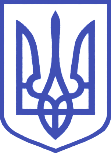 Комітет з питань правоохоронної діяльності01008, м.Київ-8, вул. М. Грушевського, 5, тел.: 255-35-06